02-211 Предвестник пескоразбрасывателя Д-307 на шасси ЗиС-5М 4х2 емк. 2 м3 со снегоуборочным отвалом, рабочие: ширина 5 м, 10 км/час, мест 2, полный вес 6.25 тн, ЗиС-5М 76 лс, 60 км/час, штучно, г. Ленинград начало 1950-х г.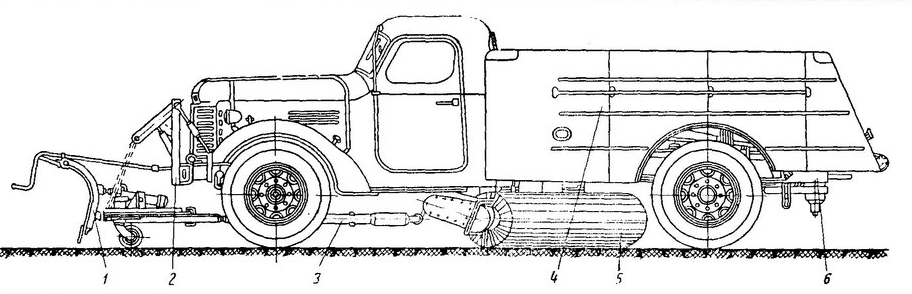  Пескоразбрасыватель предназначен для борьбы с гололедом путём равномерного разбрасывания песчано-соляной смеси по поверхности проезжей части и тротуаров.Отсутствии серийной техники для борьбы с гололедом дал жизнь ряду машин на шасси автомобилей ЗиС-5 и ЯГ-6, созданных на местах. В довоенное время наибольшее применение нашли стационарные дисковые пескоразбрасыватели, устанавливаемые на автомобилях. Стационарные пескоразбрасыватели имеют подающее устройство в виде шнека или ленточного транспортера. Шнековый пескоразбрасыватель представляет собой автомобиль ЗиС-5 с устроенным в кузове приспособлением для разбрасывания песка, состоящим из шнека, диска, привода к диску и шнеку и бункера. Аналогичную конструкцию имел цементовоз на шасси ЯГ-6 и автомобиль АХИ-5 для дегазации на шасси ЗиС-5.Деревянный бункер для песка имеет наклонные внутренние стенки, благодаря чему песок сползает вниз. Вдоль кузова, посредине его дна, укреплен на специальных опорах шнек, состоящий из винта, помещенного внутри кожуха, изготовленного из листового железа. Под разгрузочным отверстием шнека подвешен диск. Привод диска и шнека осуществляется от правого колеса автомобиля через кулачковую муфту и цепную передачу.   Работа пескоразбрасывателя происходит следующим образом: песок из бункера поступает в шнек, который перемещает его в сторону заднего борта. В конце шнека через разгрузочное отверстие в нижней части кожуха песок попадает на вращающийся диск, захватывающий его своими ребрами, и под действием центробежной силы разбрасывается в стороны.  В 1938 г. московский завод «Красный металлист» по конструкции Московского ТУО изготовил автомобильные пескоразбрасыватели с ленточным транспортером ПД на автомобиле ЗиС-5, расположенным по ширине кузова (так называемым «подвижное дно»). Составными частями пескоразбрасывателя являются: 1) ленточный транспортер, служащий питателем, 2) распределительный бункер, 3) диски, 4) трансмиссия. Весь специальный механизм изготовлен очень легким и имеет достаточно простую конструкцию, вследствие чего на монтаж его на автомобиле необходимо сравнительно немного времени. Преимущество этой конструкции заключается в том, что автомашина не подвергается почти никаким переделкам В первые послевоенные годы тема пескоразбрасывателей получила активное развитие. Научными организациями, конструкторскими бюро и предприятиями Министерства коммунального хозяйства РСФСР, Мосгорисполкома и Ленгорисполкома в 1940-1950-е годы были спроектированы и выпускались малыми сериями пескоразбрасыватели на шасси ЗиС-5, ГАЗ-51 и ЗиС-150. Практически все они имели единую и достаточно простую конструкцию, сводившуюся к разрешению проблемы подачи песка из открытых металлических кузовов бункерного типа на задний разбрасывающий диск-метатель.  Модель МПР-10 конструкции Управления предприятий коммунального обслуживания Ленгорисполкома (УПКОЛ) базировалась на шасси грузовика ЗиС-5 и оснащалась специальным металлическим кузовом, подвешенным на пластинчатых пружинах.  Во время работы при помощи кривошипно-шатунного механизма кузову сообщались возвратно-поступательные колебательные движения, благодаря этому, а также наклонному днищу кузова, песок поступал в бункер, расположенный в задней части, и затем - на разбрасывающий диск. Такая конструкция оказалась более работоспособной, по сравнению с кузовами пескоразбрасывателей ПД, имевшими подвижное дно из прорезиненного ремня, или кузовами, в которых подача песка выполнялась шнеком. Однако машина оказалась сложной, дорогой и ненадежной. Механизмы требовали тщательной регулировки, а также вызывали вибрацию всей машины, приводя тем самым к нарушению крепежа. Конструктивные недостатки, присущие машинам МПР-10 с возвратно-поступательным движением кузова были учтены при создании модели пескоразбрасывателя на шасси ЗиС-5В, предвестник пескоразбрасывателя Д-307, разработанного Ленинградским филиалом ВНИИ Стройдормаша и получившего широкое дальнейшее распространение. Машина имела красивый обтекаемый кузовом, скрывавший бункер для песка. Наклонные стенки бункера способствовали лучшему осыпанию песка на питающий лоток, расположенный под ним. Дальнейшее перемещение песка к разбрасывающему диску происходило благодаря наклону лотка и его колебательным движениям от действия вибратора. Привод рабочих органов пескоразбрасывателя был механическим. Бункер вмещал 2 м3 песка, ширина посыпки достигала 5 м. Бункер для песка смонтирован на специальной раме, прикрепленной к раме автомобиля стремянками на резиновых прокладках. В нижней части задней стенки бункера имеется заслонка. Под бункером расположен наклонный питающий лоток, по которому песок поступаем на разбрасывающий диск. Лоток опирается на раму через резиновый блок и подвешивается к бункеру на двух тягах. Такое крепление допускает перемещение лотка в горизонтальной плоскости. На правом борту лотка, в задней части, прикреплен вибратор эксцентрикового типа, сообщающий поперечные колебания лотку для лучшего поступления песка из бункера на пескоразбрасывающий диск. Вибратор приводится от коробки отбора мощности через раздаточный редуктор, гибкий вал и пару цилиндрических шестерен. Пескоразбрасывающий диск приводится во вращение от того же раздаточного редуктора через дополнительный конический редуктор.   Существенным плюсом было наличие отвала, позволяющих расширить сферу применения машины. Эту модель сменил пескоразбрасыватель Д-307, освоенный в серийное производство Свердловским заводом коммунального машиностроения в 1956 году. На базовое шасси ЗиС-150 устанавливался бункер, который вмещал 2,5 м3 песка, ширина посыпки достигала 6 м.    Впоследствии конструкция пескоразбрасывателя была переработана СКБ-2 Белорусского совнархоза в содружестве с Академией коммунального хозяйства им. К.Д. Памфилова и с 1962 года выпускалась под индексом Д-307А. Модернизированная модель в угоду снижению массы и технологичности изготовления утратила красивый обтекаемый кузов.  В начале 1960-х годов КБ Управления благоустройства Москвы создало несколько моделей пескоразбрасывателей на шасси новых моделей грузовиков. ЗиЛ-130 послужил основой для пескоразбрасывателя ПР-130, серийно выпускавшегося Свердловским заводом коммунального машиностроения. По аналогии с моделью Д-307А подача песка на разбрасывающий диск осуществлялась через питающий лоток, оснащенный вибратором. Привод рабочего оборудования пескоразбрасывателя был механическим. Машина комплектовалась плужно-щеточным оборудованием, вместимость кузова составляла 2,7 м3. В эти же годы в стране ведется активная работа по созданию комбинированных дорожных машин со сменными комплектами оборудования, предназначенных для круглогодичной работы: летом машина, оснащенная цистерной и щеткой, выполняет поливку и подметание дорожного полотна, зимой - снегоочистку и посыпку песком. Первенцем в производстве такой техники стал Смоленский опытно-экспериментальный завод дорожного оборудования им. М.И. Калинина. Первая партия машин КДМ-1 на шасси ЗиЛ-164 вышла из ворот предприятия в 1963 году.      ЗиС-5В14 февраля 1943 года ГКО принял решение о переводе сборочного производства грузовиков ЗиС-5В (4х2) из Ульяновска в Миасс. 8 июля 1944 года за ворота завода вышли первые уральские грузовики.     С 1946 года в Миассе наращивали выпуск грузовика ЗиС-5В. В конструкцию автомобиля стали возвращаться те узлы и детали, которые не устанавливались в военное время.  В течение 1948-1950 годов проводилась доводка и внедрение в производство модернизированных узлов и систем автомобиля. После осуществления этих мероприятий с 1951 года автомобиль стал именоваться «ЗиС-5 модернизированный» или ЗиС-5М. С 1951 по 1955 год было выпущено более 67 000 машин. В первом квартале 1956 года конструкция ЗиС-5М была существенно доработана. На автомобиль был установлен двигатель УралЗиС-355 с измененным КШМ, новыми карбюратором (К-75 или К-80), головкой блока цилиндров и поршнями из алюминиевого сплава. Это позволило повысить мощность двигателя до 85 л.с. и сокращению контрольного расхода топлива на 7%. Максимальная скорость автомобиля возросла до 70 км/ч.   После внедрения дополнительных мероприятий, автомобилю с февраля 1956 года был присвоен индекс УралЗиС-355. Внешне от ЗиС-5М новая машина отличалась крыльями новой обтекаемой формы.  Технические характеристикиПараметрыЗиС-5ВЗиС-5МУралЗиС-355УралЗиС-352Грузоподъемность, т3,03,03,02,5Масса снаряженного автомобиля, кг3010310031503670Полная масса, кг6150625063006320Распределение  массы по осям
(без груза/с грузом), кг: - на переднюю 
- на заднюю  1210/1400
1800/47501260/1450
1840/48001330/1500
1820/48001500/1610
2170/4710Размеры, мм: длина-ширина-высота
6060х2280х2160
6125х2335х2160
6125х2280х2160
6107х2335х2280База, мм3810381038103810Колея колес, мм передних/ задних1545/16751545/16751545/16751545/1675Клиренс под мостом, мм
передним/задним 295/250295/250295/250295/250Наименьший радиус поворота по колее переднего колеса, м8,68,68,68,6Продольный радиус проходимости, мм5250525052505250Поперечный радиус проходимости, мм1300130013001300Углы въезда, съезда, град: передний/ задний68/2868/2868/2868/28Макс. скорость, км/ч60607050Расход топлива при 40 км/ч, л/100 км302927115/135*Двигательрядный, карбюраторный, 4-тактный, 6-цилиндровыйрядный, карбюраторный, 4-тактный, 6-цилиндровыйрядный, карбюраторный, 4-тактный, 6-цилиндровыйтот же, газовый ДвигательЗиС-5МЗиС-5МУралЗиС-355УралЗиС-352Рабочий объем, л5,555,555,555,55Степень сжатия5,35,35,77,0Макс. мощность л.с. (об/мин)76 (2400)76 (2400)85 (2600)45 (2400)Макс. крутящий момент, кгм (об/мин)28,5 (1200)28,5 (1200)29,5 (1200)18,0 (1200)Электрооборудованиебатарейное 6 Вбатарейное 6 Вбатарейное 12 Вбатарейное 12 ВСцеплениедвухдисковое, сухоедвухдисковое, сухоедвухдисковое, сухоедвухдисковое, сухоеКоробка передач4-ступенчатая, трехходовая4-ступенчатая, трехходовая4-ступенчатая, трехходовая4-ступенчатая, трехходоваяПередаточные числа КПП6,6; 3,74; 1,84; 1,0; задний ход - 7,636,6; 3,74; 1,84; 1,0; задний ход - 7,636,6; 3,74; 1,84; 1,0; задний ход - 7,636,6; 3,74; 1,84; 1,0; задний ход - 7,63Главная передачапара конических шестерен со спиральным зубом и пара цилиндрических шестеренпара конических шестерен со спиральным зубом и пара цилиндрических шестеренпара конических шестерен со спиральным зубом и пара цилиндрических шестеренпара конических шестерен со спиральным зубом и пара цилиндрических шестеренПередаточное отношение6,27:16,27:16,27:17,67:1Карданная передача2 закрытых шарнира на подшипниках скольжения2 закрытых шарнира на подшипниках скольжения2 закрытых шарнира на подшипниках скольжения2 закрытых шарнира на подшипниках скольженияКолесадисковые со съемными бортовыми кольцамидисковые со съемными бортовыми кольцамидисковые с одним съемным бортовым кольцомдисковые с одним съемным бортовым кольцомРазмер шин37х7 или 210-2037х7 или 210-2037х7 или 210-2037х7 или 210-20Тормозабарабанные, двухколодочныебарабанные, двухколодочныебарабанные, двухколодочныебарабанные, двухколодочныеРабочий приводна два задних колеса, тросовыйна все колеса, с гидроприводомна все колеса, с гидроприводомна все колеса, с гидроприводомРучной тормозна колодки задних колес с тросовым приводомна колодки задних колес с тросовым приводомна колодки задних колес с тросовым приводомна колодки задних колес с тросовым приводомРулевой механизм, типглобоидальный червяк с кривошипомглобоидальный червяк с кривошипомглобоидальный червяк с роликомглобоидальный червяк с кривошипомПередаточное отношение15,9:115,9:120,5:115,9:1Запас топлива, л60601100,21**Октановое число666666Кабина2-местная, 2-дверная, полностью деревянная; ветровое стекло двойное, у водителя имеет поднимающуюся рамку2-местная, 2-дверная, полностью деревянная; ветровое стекло двойное, у водителя имеет поднимающуюся рамку2-местная, 2-дверная, полностью деревянная; ветровое стекло двойное, у водителя имеет поднимающуюся рамку2-местная, 2-дверная, полностью деревянная; ветровое стекло двойное, у водителя имеет поднимающуюся рамкуСтеклоочиститель—на поднимающей рамке с ручным приводомна поднимающей рамке с ручным приводомна поднимающей рамке с ручным приводомСтеклоподъемники дверей—с ручным приводомс ручным приводомс ручным приводомПлатформадеревянная с одним задним открываемым бортомдеревянная с тремя откидными бортамидеревянная с тремя откидными бортамидеревянная с тремя откидными бортамиВнутренние размеры   мм: длина-ширина-высота борта3070х2070х5783070х2070х5783070х2070х5783070х2070х578 Параметры даны при полностью загруженном автомобиле.
 * При абсолютной влажности чурок до 25%/до 40%, кг/100 км.
 ** Бункер газогенератора, м3. УралЗиС-352Л дополнительно имел чурочный ящик объемом 0,45 м3.  Параметры даны при полностью загруженном автомобиле.
 * При абсолютной влажности чурок до 25%/до 40%, кг/100 км.
 ** Бункер газогенератора, м3. УралЗиС-352Л дополнительно имел чурочный ящик объемом 0,45 м3.  Параметры даны при полностью загруженном автомобиле.
 * При абсолютной влажности чурок до 25%/до 40%, кг/100 км.
 ** Бункер газогенератора, м3. УралЗиС-352Л дополнительно имел чурочный ящик объемом 0,45 м3.  Параметры даны при полностью загруженном автомобиле.
 * При абсолютной влажности чурок до 25%/до 40%, кг/100 км.
 ** Бункер газогенератора, м3. УралЗиС-352Л дополнительно имел чурочный ящик объемом 0,45 м3.  Параметры даны при полностью загруженном автомобиле.
 * При абсолютной влажности чурок до 25%/до 40%, кг/100 км.
 ** Бункер газогенератора, м3. УралЗиС-352Л дополнительно имел чурочный ящик объемом 0,45 м3. 